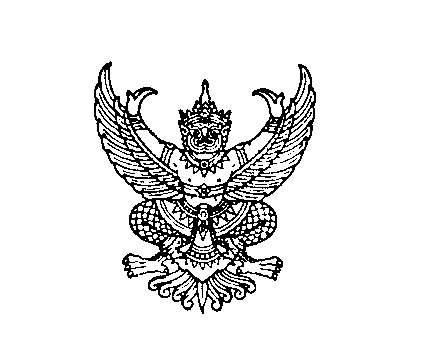 ที่ มท ๐๘๑๖.๒/ว                      	กรมส่งเสริมการปกครองท้องถิ่นถนนนครราชสีมา กทม. ๑๐๓๐๐				                                                    กุมภาพันธ์  ๒๕๖๕เรื่อง  ขอความร่วมมือแจ้งข้อมูลนักเรียนรายบุคคลที่ผ่านเกณฑ์การคัดกรอง และได้รับการจัดสรรเงินอุดหนุน       นักเรียนยากจนพิเศษแบบมีเงื่อนไข (นักเรียนทุนเสมอภาค) ที่มีระดับชั้นคลาดเคลื่อน และแนวทางการดำเนินงาน   กรณีนักเรียนระดับชั้นคลาดเคลื่อนเรียน  ผู้ว่าราชการจังหวัด (ตามบัญชีแนบท้าย)อ้างถึง  หนังสือกรมส่งเสริมการปกครองท้องถิ่น ที่ มท ๐๘๑๖.๒/ว ๓๒ ลงวันที่ ๗ มกราคม ๒๕๖๕    สิ่งที่ส่งมาด้วย  สำเนาหนังสือกองทุนเพื่อความเสมอภาคทางการศึกษา ที่ กสศ ๐๔/๖๑๖/๒๕๖๕ ลงวันที่ ๑๗ กุมภาพันธ์ ๒๕๖๕                                                             จำนวน 1 ชุด ตามที่ กรมส่งเสริมการปกครองท้องถิ่นได้ขอความร่วมมือจังหวัดแจ้งองค์กรปกครองส่วนท้องถิ่น เรื่อง แจ้งผลการจัดสรรเงินอุดหนุนนักเรียนยากจนพิเศษแบบมีเงื่อนไข (นักเรียนทุนเสมอภาค) สังกัด องค์กรปกครองส่วนท้องถิ่น กลุ่มต่อเนื่องและกลุ่มคัดกรองใหม่ ภาคเรียนที่ ๒ ปีการศึกษา ๒๕๖๔ โดยให้สถานศึกษาดำเนินการจ่ายเงินเป็นค่าครองชีพให้นักเรียนตามขั้นตอน และหลักเกณฑ์ที่กองทุนเพื่อความเสมอภาคทางการศึกษากำหนด นั้น		กรมส่งเสริมการปกครองท้องถิ่น ได้รับแจ้งจากกองทุนเพื่อความเสมอภาคทางการศึกษาได้ดำเนินการตรวจสอบความถูกต้อง ครบถ้วนของข้อมูลนักเรียนรายบุคคลที่ได้รับจัดสรรเงินอุดหนุนนักเรียนยากจนพิเศษแบบมีเงื่อนไข (นักเรียนทุนเสมอภาค) กลุ่มต่อเนื่องและกลุ่มคัดกรองใหม่ ภาคเรียนที่ ๒ ปีการศึกษา ๒๕๖๔ เรียบร้อยแล้ว พบว่า มีข้อมูลนักเรียนรายบุคคลที่ผ่านเกณฑ์การคัดกรอง และได้รับการจัดสรรเงินอุดหนุนนักเรียนยากจนพิเศษแบบมีเงื่อนไข มีระดับชั้นคลาดเคลื่อน ขอความร่วมมือจังหวัดประสานองค์กรปกครองส่วนท้องถิ่นดำเนินการแจ้งสถานศึกษาที่มีข้อมูลระดับชั้นคลาดเคลื่อน ดำเนินการตามแนวทางการดำเนินงานกรณีนักเรียนระดับชั้นคลาดเคลื่อนที่กองทุนเพื่อความเสมอภาคทางการศึกษากำหนด ทั้งนี้ หากสถานศึกษา
ไม่สามารถคืนเงินตามแนวทางการดำเนินงานที่กำหนดได้ ให้สถานศึกษาแจ้งองค์กรปกครองส่วนท้องถิ่นจัดทำหนังสือชี้แจงข้อมูล และเหตุผลที่ไม่สามารถคืนเงินได้ไปยังกองทุนเพื่อความเสมอภาคทางการศึกษา ภายในวันที่ ๑๒ เมษายน ๒๕๖๕ รายละเอียดปรากฏตามสิ่งที่ส่งมาด้วยจึงเรียนมาเพื่อโปรดพิจารณาขอแสดงความนับถือ                                                          อธิบดีกรมส่งเสริมการปกครองท้องถิ่น กองส่งเสริมและพัฒนาการจัดการศึกษาท้องถิ่นกลุ่มงานยุทธศาสตร์การพัฒนาการจัดการศึกษาท้องถิ่นโทรศัพท์/โทรสาร ๐ ๒๒๔๑ ๙๐๐๐ ต่อ ๕๓๒๔ไปรษณีย์อิเล็กทรอนิกส์ saraban@dla.go.th